Mittente : ____________________________ Via ________________________ n. ______________________________Spett.leUnione dei Comuni del Coros, Via Marconi n. 14, Ossi (SS)Trasmessa mediante □ PEC□ Raccomandata A/R□ Consegna diretta OGGETTO: Candidatura per la partecipazione ad attività di tirocinio formativo di inserimento presso l’Unione dei Comuni del Coros – Scadenza 11 giugno 2021 – ore 12:00.Il/La sottoscritto/a …………………………………………………., nato/a il ………………… a……………………………….(Prov.……..),residente in ………..…………………………..………… Via/piazza………………..………….., n.……….. Codice fiscale …………………………………, telefono/cell. ……..…….………..…., casella di posta elettronica …………...………………………… casella posta elettronica certificata …………………………………….C H I E D EDi essere ammesso a partecipare alla selezione di per l’attivazione e realizzazione di tirocinio formativo di inserimento e/o reinserimento lavorativo presso l’Unione del Coros sotto specificato: (segnare la voce interessata) N.1 Tirocinio presso il settore TecnicoTitolo di studio richiesto: Laurea Triennale in Scienza dell’Architettura (L-17) o Urbanistica, Pianificazione della Città, del Territorio, dell'Ambiente e del Paesaggio (L-21) oppure Magistrale in Architettura (LM-4) o Pianificazione e politiche per la città, l’ambiente e il paesaggio (LM-48) o titoli equiparati per legge;Finalità e profilo professionale: acquisizione di conoscenze e competenze di tipo tecnico nell’ambito dell’ufficio tecnico di progettazione e direzione dei lavori pubblici; Acquisizione competenze tecnico-progettuali e utilizzo software autocad, archicad o simili per le attività in capo al settore; acquisizione competenze in materia di contratti pubblici e appalti di lavori. N.1 Tirocinio per il settore Amministrativo, Segreteria, Affari generali Titolo di studio richiesto: Laurea Triennale in Scienze dei Servizi Giuridici (L-14), Scienze Politiche (L-36), Economia e Management (L-18) oppure Diploma di laurea (DL) in Giurisprudenza, Scienze Politiche, Economia e Commercio, o titoli equiparati per legge;Finalità e profilo professionale: acquisizione di conoscenze e competenze di tipo tecnico-amministrativo nell’ambito amministrativo; acquisizione competenze in materia di contratti pubblici e appalti di servizi e forniture; acquisizione competenze informatiche per inserimento e gestione, tramite gli applicativi in dotazione all’ente, dei provvedimenti di competenza del settore; acquisizione competenze in materia di amministrazione trasparente e gestione delle attività in materia di “anticorruzione”A tal fine, consapevole delle sanzioni penali previste dal D.P.R. 28 dicembre 2000, n. 445,DICHIARAsotto la propria responsabilità, quanto segue: (apporre una crocetta sulle voci interessate) Di essere in possesso della cittadinanza italiana oppure, specificare se appartenente a uno dei Paesi dell’Unione Europea:  di essere cittadino ……………………………………….. e di possedere i seguenti requisiti: 1) godimento diritti civili e politici nello Stato di appartenenza;  2) di essere in possesso di tutti gli altri requisiti previsti per i cittadini Italiani;  3) di avere adeguata conoscenza della lingua italiana; Di essere nella condizione di inoccupato o di disoccupato iscritto presso il centro per l’impiego di ……………… e di avere dichiarato la propria disponibilità al lavoro alla data di presentazione della domanda;  Di essere fisicamente idoneo all’attività da svolgere; Di essere iscritto nelle liste elettorali del Comune di …………………………..(oppure specificare i motivi della non iscrizione o della cancellazione dalle liste medesime: ……………………………………); Di non aver riportato condanne penali (ovvero, in caso affermativo, dichiarare le condanne riportate, anche se sia stata concessa amnistia, condono, indulto o perdono giudiziale e i procedimenti penali eventualmente pendenti, dei quali deve essere specificata la natura):………………………………………………………………………………………………  Di non essere stato licenziato da un precedente pubblico impiego, destituito o dispensato dall’impiego presso una Pubblica Amministrazione; Di non essere stato dichiarato decaduto da un pubblico impiego ai sensi dell’articolo 127, primo comma, lettera d) del DPR 3/1957; Di possedere i requisiti specifici previsti dell’avviso di selezione e precisamente: Laurea in ……………………...…………………………………… classe (DL-LS-LM) ………...… conseguita presso l’Università degli Studi di Sassari in data .........…………............con voto ……./…….; Di non aver già svolto un tirocinio per lo stesso profilo professionale; Di non essere abilitato o iscritto a nessun Albo o Ordine professionale; Di impegnarsi:- a non svolgere durante tutta la durata del tirocinio un’esperienza mediante qualunque altro strumento di inserimento lavorativo, né una qualunque attività lavorativa;- a comunicare immediatamente qualunque variazione delle informazioni contenute nel presente modulo, nonché qualunque fatto ostativo al proseguimento del tirocinio e l’eventuale rinuncia al tirocinio stesso. Che ai sensi dell’articolo 47 del DPR 445 del 28 dicembre 2000, la fotocopia del documento di identità è conforme all'originale. Il/La sottoscritto/a dichiara inoltre di conoscere e accettare le norme e le condizioni del bando di selezione, compresa la pubblicazione. Il/La sottoscritto/a autorizza il trattamento dei propri dati personali per lo svolgimento del procedimento di selezione indicato in oggetto, ai sensi e nel rispetto del GDPR (UE) 2016/679 - Regolamento Generale Europeo sulla protezione dei dati personali così come indicato nell’informativa sotto riportata, ed esprime il proprio consenso alla pubblicazione on line degli esiti della selezione;Allegati alla domanda· fotocopia documento di identità in corso di validità;- curriculum professionale.Luogo e data, ……………….……………Firma ..........................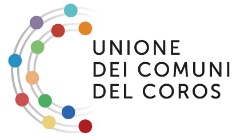 Informativa sul trattamento dei dati personale da parte dell’Unione dei Comuni del Coros(art. 13, Regolamento GDPR (UE) 2016/679 ”Ai sensi e per gli effetti dell’art.13 del Reg. UE 679/2016 “Regolamento generale sulla protezione dei dati personali”, si forniscono le seguenti informazioni relative al trattamento dei dati forniti direttamente dagli interessati per le finalità e nell'ambito delle attività connesse e strumentali alla gestione della SELEZIONE DI CANDIDATI PER L’AVVIO DI N. 1 TIROCINIO FORMATIVO DI INSERIMENTO E/O REINSERIMENTO LAVORATIVO, presso l’Unione dei Comuni del Coros, in esecuzione della deliberazione della Giunta dell’Unione n. 09 in data 14.02.2020.Titolare del trattamento: Unione dei Comuni del Coros, con sede e domicilio fiscale in Ossi, Via Marconi 14 tel. 079/3406090, email: amministrativo@unionecoros.it - pec: protocollo@pec.unionecoros.it RESPONSABILE PER LA PROTEZIONE DATI (R.D.P.): Avv. Alessandra Sebastiana Etzo – e-mail: dpo@unionecoros.it Raccolta dati personali:I Suoi dati personali sono raccolti dall’Unione ed avviene attraverso la registrazione dei dati, richiesti nella domanda e del curriculum, direttamente nella nostra banca dati.Il trattamento è improntato a principi di correttezza, liceità, trasparenza e tutela della riservatezza.La invitiamo a non indicare dati ulteriori ad eccezione di quelli espressamente richiesti e/o di quelli che siano da Lei ritenuti assolutamente indispensabili al fine di consentire all’Unione un’adeguata valutazione della Sua candidatura e l’espletamento della procedura selettiva.Finalità del trattamento cui sono destinati i dati e Base giuridica:I dati contenuti nella domanda e nei documenti alla stessa allegati saranno utilizzati esclusivamente ai fini della gestione della procedura selettiva, nel rispetto e in applicazione delle disposizioni normative vigenti in materia Il trattamento dei dati personali – ivi compresi eventuali dati sensibili (“categorie particolari di dati”) e relativi a condanne penali o reati (“giudiziari”) per i quali è necessario un Suo consenso da esprimere in calce alla domanda – raccolti tramite la domanda di partecipazione e/o nel corso degli eventuali successivi colloqui e prove selettive, avviene per le finalità di gestione della selezione in argomento.Tutti i dati raccolti sono trattati, quindi, esclusivamente per adempimenti connessi all'attività di istituzionale dell’Unione, la cui base giuridica è rinvenibile nella necessità di eseguire un compito di interesse pubblico o connesso all’esercizio di pubblici poteri di cui è investito l’Unione (relativamente alle modalità di selezione del personale attraverso un avviso pubblico).Natura del conferimento dei dati:Il conferimento dei dati indicati nella domanda e nei documenti richiesti è obbligatorio. Il mancato conferimento potrebbe comportare l’impossibilità per l’Unione di prendere in considerazione la Sua candidatura e la partecipazione alla selezione. Modalità di trattamento di dati:I dati saranno trattati con strumenti manuali, informatici e telematici nell’ambito ed in ragione delle finalità sopra specificate e, comunque, sempre rispettando la sicurezza e la riservatezza degli stessi.Il trattamento dei dati avverrà nel rispetto delle misure di sicurezza adottate dall’Unione, in conformità alla legge e ai provvedimenti del Garante per la protezione dei dati personali.Durata del trattamento e della conservazione:I dati raccolti attraverso la domanda di partecipazione e riferiti alla Sua “candidatura/selezione”, saranno conservati per un periodo di tempo non superiore a quello necessario agli scopi per i quali sono stati raccolti, per adempiere ad obblighi contrattuali o precontrattuali, di legge e/o di regolamento (fatti salvi i termini prescrizionali e di legge, nel rispetto dei diritti e in ottemperanza degli obblighi conseguenti).Diritti degli interessati: Gli interessati possono esercitare in ogni momento i diritti previsti dal Regolamento UE 679/2016 (dall’art.15 all’art.22), in particolare: il diritto di accedere ai propri dati personali, il diritto di chiederne la rettifica o la limitazione, il diritto all’aggiornamento se inesatti o incompleti, il diritto alla cancellazione in presenza delle condizioni richieste ed, infine il diritto ad opporsi al trattamento rivolgendo la richiesta al responsabile del trattamento o al Responsabile per la Protezione Dati ai recapiti sopraindicati. Nell’oggetto di tale richiesta dovrà essere specificato il diritto che si intende esercitare e dovrà allegare, se la richiesta non proviene da PEC intestata all’interessato, un proprio documentoSi ricorda inoltre che il soggetto interessato ha sempre il diritto di proporre un reclamo all'Autorità Garante per la protezione dei dati personali per l’esercizio dei suoi diritti o per qualsiasi altra questione relativa al trattamento dei suoi dati personali. L’interessato ha sempre il diritto di revocare il consenso al trattamento prestato per le finalità sopra indicate, senza pregiudicare la liceità del trattamento basata sul consenso prestato prima della revoca.Per presa visioneFirma …………………………………………….. 